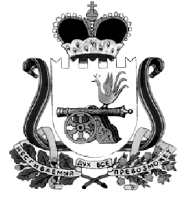 СОВЕТ ДЕПУТАТОВ              ГОРОДИЩЕНСКОГО СЕЛЬСКОГО ПОСЕЛЕНИЯХИСЛАВИЧСКОГО РАЙОНА СМОЛЕНСКОЙ ОБЛАСТИ  РЕШЕНИЯот 25 апреля 2018 года                            №13Принято Советом депутатов Городищенского сельского поселенияХиславичского района Смоленской  области В целях приведения Устава Городищенского сельского поселения Хиславичского района Смоленской области в соответствие с Федеральным законом от 6 октября 2003года № 131-ФЗ «Об общих принципах организации местного самоуправления в Российской Федерации» (с изменениями и дополнениями), областным законом от 31 марта 2009 № 9-з «О гарантиях осуществления полномочий депутата, члена выборного органа местного самоуправления, выборного должностного лица местного самоуправления в Смоленской области» (с изменениями) Совет депутатов Городищенского сельского поселения Хиславичского района Смоленской областиРЕШИЛ:1. Внести в Устав Городищенского сельского поселения, Хиславичского района,  Смоленской области (в редакции решений Совета депутатов Городищенского сельского поселения, Хиславичского района, Смоленской области от 05.08.2009 № 12, от 20.07.2010  № 11, от 18.07.2012  № 14, от 03.12.2013 № 24, от 29.12.2014 № 26,                   от 25.11.2016 № 38, от 25.04.2018 №13) следующие изменения:     1) в статье 5:      часть  6 изложить  в  новой  редакции: «6. Административным центром  сельского поселения является деревня Городище. Юридический адрес Администрации Городищенского сельского поселения, Хиславичского района, Смоленской области: 216648 Смоленская область, Хиславичский район, д. Городище, ул. Центральная, д.16; Фактический адрес Администрации Городищенского сельского поселения, Хиславичского района, Смоленской области: 216648 Смоленская область, Хиславичский район, д. Городище, ул. Центральная, д.16»;2) в статье 7:а) пункт 9 части 1 изложить в следующей редакции:«9) утверждение правил благоустройства территории сельского поселения, осуществление контроля за их соблюдением, организация благоустройства территории сельского поселения в соответствии с указанными правилами»;б) часть 2 дополнить пунктом 1.1 следующего содержания:«1.1) осуществление в ценовых зонах теплоснабжения муниципального контроля за выполнением единой теплоснабжающей организацией мероприятий по строительству, реконструкции и (или) модернизации объектов теплоснабжения, необходимых для развития, повышения надежности и энергетической эффективности системы теплоснабжения и определенных для нее в схеме теплоснабжения в пределах полномочий, установленных Федеральным законом "О теплоснабжении»;3) в части 1 статье 7.1:- пункт 11 признать утратившим;-  дополнить пунктом 14 следующего содержания:«14)  оказание содействия развитию физической культуры и спорта инвалидов, лиц с ограниченными возможностями здоровья, адаптивной физической культуры и адаптивного спорта»;4) статью 13 изложить в новой редакции:«Статья 13. Публичные слушания, общественные обсуждения1. В целях обсуждения проектов муниципальных правовых актов по вопросам местного значения с участием жителей сельского поселения Советом депутатов, Главой муниципального образования проводятся публичные слушания.    Публичные слушания проводятся по инициативе населения, Совета депутатов, Главы муниципального образования.2. Публичные слушания, проводимые по инициативе населения или Совета депутатов, назначаются Советом депутатов, а по инициативе Главы муниципального образования - Главой муниципального образования.3. На публичные слушания должны выноситься:1) проект Устава сельского поселения, а также проект решения Совета депутатов о внесении изменений и дополнений в данный Устав, кроме случаев, когда в Устав сельского поселения вносятся изменения в форме точного воспроизведения положений Конституции Российской Федерации, федеральных законов, конституции (устава) или законов субъекта Российской Федерации в целях приведения данного Устава в соответствие с этими нормативными правовыми актами;2) проект местного бюджета и отчет о его исполнении;3) проект стратегии социально-экономического развития сельского поселения;4) вопросы о преобразовании сельского поселения, за исключением случаев, если в соответствии со статьей 13 Федерального закона «Об общих принципах организации местного самоуправления» для преобразования сельского поселения требуется получение согласия населения сельского поселения, выраженного путем голосования либо на сходах граждан.4. Порядок организации и проведения публичных слушаний по проектам и вопросам, указанным в части 3 настоящей статьи определяется нормативным правовым актом Совета депутатов и должен предусматривать заблаговременное оповещение жителей сельского поселения о времени и месте проведения публичных слушаний, заблаговременное ознакомление с проектом муниципального правового акта, другие меры, обеспечивающие участие в публичных слушаниях жителей сельского поселения, опубликование (обнародование) результатов публичных слушаний, включая мотивированное обоснование принятых решений.5. По проектам генеральных планов, проектам правил землепользования и застройки, проектам планировки территории, проектам межевания территории, проектам правил благоустройства территорий, проектам, предусматривающим внесение изменений в один из указанных утвержденных документов, проектам решений о предоставлении разрешения на условно разрешенный вид использования земельного участка или объекта капитального строительства, проектам решений о предоставлении разрешения на отклонение от предельных параметров разрешенного строительства, реконструкции объектов капитального строительства, вопросам изменения одного вида разрешенного использования земельных участков и объектов капитального строительства на другой вид такого использования при отсутствии утвержденных правил землепользования и застройки проводятся общественные обсуждения или публичные слушания, порядок организации и проведения которых определяется нормативным правовым актом Совета депутатов с учетом положений законодательства о градостроительной деятельности»;5) в статье 22:- в части 1:а) пункт 4 изложить в следующей редакции:«4) утверждение стратегии социально-экономического развития муниципального образования;б) дополнить пунктом 11 следующего содержания:«11) утверждение правил благоустройства территории муниципального образования»;- абзац 1 пункта 3 части 4 изложить в следующей редакции:«3) в случае преобразования муниципального образования, осуществляемого в соответствии с частями 3, 5, 6.2 Федерального закона «Об общих принципах организации местного самоуправления в Российской Федерации, а также в случае упразднения муниципального образования»;6) в статье 25 в пункте «б» слова «денежная выплата на осуществление полномочий» заменить словами «денежная компенсация расходов, связанных с осуществлением полномочий»;7)  в статье 26:- часть 13 изложить в следующей редакции:«13. В случае досрочного прекращения полномочий Главы муниципального образования либо применения к нему по решению суда мер процессуального принуждения в виде заключения под стражу или временного отстранения от должности его полномочия временно исполняет заместитель Главы муниципального образования»;- дополнить частью 13.1.,13.2. следующего содержания:«13.1. В случае досрочного прекращения полномочий Главы муниципального образования избрание Главы муниципального образования, избираемого Советом депутатов сельского поселения из своего состава, осуществляется не позднее чем через шесть месяцев со дня такого прекращения полномочий.При этом если до истечения срока полномочий Совета депутатов сельского поселения, осталось менее шести месяцев, избрание Главы муниципального образования из состава Совета депутатов осуществляется на первом заседании вновь избранного Совета депутатов сельского поселения»;- дополнить частью 13.2. следующего содержания:«13.2. В случае если Глава муниципального образования, полномочия которого прекращены досрочно на основании правового акта высшего должностного лица субъекта Российской Федерации (руководителя высшего исполнительного органа государственной власти субъекта Российской Федерации) об отрешении от должности Главы муниципального образования либо на основании решения Совета депутатов сельского поселения об удалении Главы муниципального образования в отставку, обжалует данные правовой акт или решение в судебном порядке, Совет депутатов сельского поселения не вправе принимать решение об избрании Главы муниципального образования, избираемого Советом депутатов из своего состава, до вступления решения суда в законную силу»;8) в статье 27 пункт 6 части 1 изложить в следующей редакции:«6) в связи с прекращением полномочий (в том числе досрочно) предусмотрена в день увольнения единовременная выплата в размере не более трехмесячного денежного содержания по замещаемой им муниципальной должности при условии, если данное лицо в период осуществления им полномочий по муниципальной должности достигло пенсионного возраста или потеряло трудоспособность. Указанная гарантия не предоставляется лицам, замещающим муниципальные должности, полномочия которых были прекращены по основаниям, предусмотренным пунктами 2.1, 3, 6 - 9 части 6 статьи 36, частью 7.1, пунктами 5 - 8 части 10, частью 10.1 статьи 40 Федерального закона от 6 октября 2003 года                   № 131-ФЗ «Об общих принципах организации местного самоуправления в Российской Федерации»;9) в статье 28:- часть 8 дополнить пунктами 60, 61 следующего содержания:«60) полномочиями в сфере стратегического планирования, предусмотренными Федеральным законом от 28 июня 2014 года № 172-ФЗ «О стратегическом планировании в Российской Федерации»61) организация сбора статистических показателей, характеризующих состояние экономики и социальной сферы муниципального образования, и предоставление указанных данных органам государственной власти в порядке, установленном Правительством Российской Федерации»;- в пункте 2 части 9 после слов «сферах деятельности» дополнить словами « разработка в соответствии с типовыми административными регламентами, утверждаемыми уполномоченными органами исполнительной власти субъектов Российской Федерации, административных регламентов осуществления регионального государственного контроля (надзора), полномочиями по осуществлению которого наделены органы местного самоуправления»;10)  в статье 34:- в части 3 второе предложение изложить в следующей редакции: «Не требуется официальное опубликование (обнародование) порядка учета предложений по проекту решения Совета депутатов о внесении изменений и дополнений в Устав сельского поселения, а также порядка участия граждан в его обсуждении в случае, когда в Устав сельского поселения вносятся изменения в форме точного воспроизведения положений Конституции Российской Федерации, федеральных законов, Устава Смоленской области или областных законов в целях приведения данного Устава в соответствие с этими нормативными правовыми актами»;- абзац 3 части 3 дополнить вторым предложением следующего содержания:«В случае если Глава муниципального образования исполняет полномочия председателя Совета депутатов, голос Главы муниципального образования учитывается при принятии Устава сельского поселения, решения о внесении изменений и дополнений в Устав сельского поселения как голос депутата Совета депутатов сельского поселения»;  - абзац 4 части 3 изложить в следующей редакции:«Изменения и дополнения, внесенные в Устав сельского поселения и изменяющие структуру органов местного самоуправления, разграничение полномочий между органами местного самоуправления (за исключением случаев приведения Устава сельского поселения в соответствие с федеральными законами, а также изменения полномочий, срока полномочий, порядка избрания выборных должностных лиц местного самоуправления), вступают в силу после истечения срока полномочий Совета депутатов сельского поселения, принявшего решение о внесении указанных изменений и дополнений в Устав сельского поселения»;- дополнить частью 3.1 следующего содержания:«3.1. Изменения и дополнения в Устав сельского поселения вносятся муниципальным правовым актом, который может оформляться решением Совета депутатов (схода граждан) сельского поселения, подписанным его председателем и Главой муниципального образования либо единолично Главой муниципального образования, исполняющим полномочия председателя Совета депутатов (схода граждан) сельского поселения»;- дополнить частью 12 следующего содержания:«12. Приведение Устава сельского поселения в соответствие с федеральным законом, законом субъекта Российской Федерации осуществляется в установленный этими законодательными актами срок. В случае, если федеральным законом, законом субъекта Российской Федерации указанный срок не установлен, срок приведения Устава сельского поселения в соответствие с федеральным законом, законом субъекта Российской Федерации определяется с учетом даты вступления в силу соответствующего федерального закона, закона субъекта Российской Федерации, необходимости официального опубликования (обнародования) и обсуждения на публичных слушаниях проекта решения о внесении изменений и дополнений в Устав сельского поселения, учета предложений граждан по нему, периодичности заседаний Совета депутатов сельского поселения, сроков государственной регистрации и официального опубликования (обнародования) такого муниципального правового акта и, как правило, не должен превышать шесть месяцев»;- дополнить частью 13 следующего содержания:«13. Изложение Устава сельского поселения в новой редакции муниципальным правовым актом о внесении изменений и дополнений в Устав сельского поселения не допускается. В этом случае принимается новый Устав сельского поселения, а ранее действующий Устав сельского поселения и муниципальные правовые акты о внесении в него изменений и дополнений признаются утратившими силу со дня вступления в силу нового Устава сельского поселения»;11) второй абзац части 1 статьи 35 изложить в следующей редакции:« Муниципальные нормативные правовые акты, затрагивающие права, свободы и обязанности человека и гражданина, устанавливающие правовой статус организаций, учредителем которых выступает муниципальное образование, а также соглашения, заключаемые между органами местного самоуправления, вступают в силу после их официального опубликования (обнародования)»;12) в статье 45 часть 1 после слов «сельского поселения» дополнить словами «(населенного пункта, входящего в состав поселения)»;2. Настоящее решение подлежит официальному опубликованию после его государственной регистрации в Управлении Министерства юстиции Российской Федерации по Смоленской области и вступает в силу со дня его официального опубликования в газете «Хиславичские  известия».Глава  муниципального образования Городищенского сельского поселения Хиславичского района  Смоленской области                             В.Б. Маганков                               О внесении изменений в Устав Городищенкого сельского поселения Хиславичского района   Смоленскойобласти